WESTERN STATES WATER COUNCIL		175th Council Meeting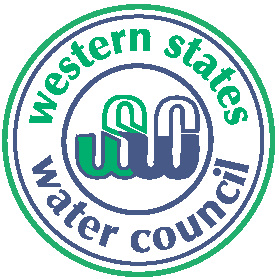 Helena, MontanaJuly 16-18, 2014Holiday Inn Conference Center Downtown                    	         ADVANCE REGISTRATION FORM22 North Last Chance GulchHelena, Montana  59601        	  	        				Please return by June 30, 20141-406-443-2200Wednesday, July 16	►	Field TripA field trip has been arranged for Council members and their guests.  Please meet in the hotel lobby at 11:50 a.m. for departure.  The bus will depart from the hotel at Noon.  On July 19, 1805 members of the Lewis & Clark expedition moved upstream through this magnificent stretch of the Missouri River known as the Gates of the Mountains.  Join us as we embark on this scenic boat trip where towering walls of limestone stand guard over the river.Lunch will be served prior to departing on the boat trip.  Please wear comfortable walking shoes, bring a hat, lightweight jacket if needed, sunglasses, sunscreen and an umbrella in case of rain, or as sunshade.It is anticipated we will return to the Holiday Inn around 5:00  p.m.					  Cost:  $ 50.00 per person								1 - $50    2 - $100Number attending Field Trip (at $50 each)   #                  			 	Amount Enclosed $ _________Attendee Name(s) ___________________________________________________________________________________________________Title                                                                                                                                                                                                  Company or Agency      Address                                                                                                                                                                                          City/State/Zip                                                                                                                                                                  Telephone                                                              	Email __________________________________________________PAYMENT OPTIONS:  Payment may be made online via our PayPal link, or via check, credit card, purchase order, or ACH electronic transfer. Please notify us if your agency pays via electronic transfer.  Our ACH routing number is 124002971 and our Federal Tax ID is 93-0551574.Email to:   credding@wswc.utah.gov     OR     Fax to:	(801) 685-2559     OR       Mail to:  Western States Water Council, 